关于组织参加防溺水安全知识在线学习答题活动的通知                             学生工作处〔2020〕31号各二级学院：为保障未成年人生命安全，加强防溺水安全教育，根据山东省教育厅等六部门《关于组织开展“预防未成年人溺水安全月”活动的通知》（鲁教安字[2020]1号）精神，决定组织全校学生参加由省教育厅主办的防溺水安全知识在线学习答题活动。现就有关事项通知如下。一、活动目的严格落实学生防溺水各项工作要求，通过安全知识学习并完成在线答题，强化防溺水安全教育的有效性、针对性，使防溺水安全观念深入人心，最大程度地预防和减少学生溺亡事故发生。二、活动内容（一）参加对象：全体在校学生。（二）时间：即日起至7月底。具体上线答题时间由学生自主决定，先练习、后答题，可重复多次参加答题，最终成绩以最高分计。（三）主要内容：防溺水安全常识，家长注意事项，溺水救护及自救等文字视频知识。三、活动参与形式和途径知识学习：电脑（PC）端入口为“山东省学校安全在线（http://www.sdsafeschool.gov.cn/）”网站，点击“防溺水专栏”，进入学习页面→点击右上角“登录”→使用微信扫码（或输入手机号和验证码）登录后参与学习活动；手机端入口为“安全学习在线”微信公众号。可通过微信搜索公众号“安全学习在线”（或扫描二维码）并关注→点击底部菜单【知识学习】，进入学习页面。知识答题：采取掌上答题方式，在“安全学习在线”公众号底部菜单点击【知识答题】，进入互动答题系统→点击“开始答题”→输入“姓名”“学校名称（和公章一致）”“学校地址（需精确到区/县）”后即可参与答题，满足成绩要求后可参与抽奖。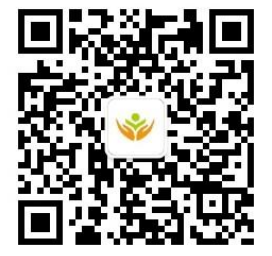 微信公众号“安全学习在线”二维码四、组织实施各二级学院要按照通知要求，认真组织开展好防溺水安全知识在线学习答题活动。活动结束后，各二级学院于9月1日前将成绩截图打包，邮件标题为“xxx学院答题截图”发送至邮箱：wfuxsc@163.com。答题成绩与参与人数将纳入年度学生工作考核。                                   学生工作处（武装部）                             二〇二〇年七月三日